Wisconsin Virtual TB Summit	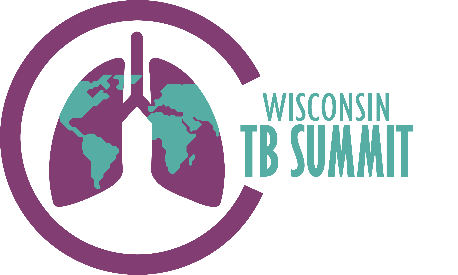 Tuesday, 3/15/2210:00a – 11:00a		Mental Health & TB: Assessing and supporting people with TB			Jen Perfetti LPC, IMH-E(IV), Mental health Consultant, PHMDC11:00a – 11:45a		Living with TB: A TB survivor shares his experience			Aruna Kallon MSP, PhD student, Educational Policy Studies, UW-MadisonTuesday, 3/22/22	9:00a – 9:30a		Wisconsin TB Program: updates & resources from the State			Claire Leback MPH, RN, Director, WI DHS TB Program9:30a – 10:15a		TB Epidemiology: Global, National, Wisconsin			Philip Wegner MPH, RN, Nurse Consultant, WI DHS TB Program10:15a – 10:30a		Southeastern National TB Center: A review of services, support, and resources			Karen Simpson MSHSE, Director SNTCTuesday, 3/29/2212:30p – 3:30p		BPaL: An overview & case studies from the field		       	Connie Haley, MD MPH, Southeastern National TB Center			Jessica Linzmeier BS, RN, Public Health Nurse, Marathon County Health Dep’t			Miva Yang BSN, RN, Public Health Nurse, Sheboygan County Health Dep’t			Philip Wegner MPH, RN, Nurse Consultant, WI DHS TB Program		Tuesday, 4/5/22		1:30p – 3:30p		Extrapulmonary TB: An overview & case studies from the field		       	Connie Haley MD, MPH, Southeastern National TB Center			Kim Kringel RN, BS Public Health Nurse, Franklin Health Dep’t			Jessica Linzmeier RN, BS Public Health Nurse, Marathon County Health Dep’t3:30p – 5:00p		Pediatric TB: An overview & case studies from the field		Gina Brehm BS, RN, Public Health Nurse, City of Racine Health Dep’t			Anthony Garcia-Prats MD, MSc, Associate Professor, UW-Madison Dep’t of Pediatrics			Connor Stone BSN, RN, Public Health Nurse, Public Health Madison-Dane Co		Bryan Vonasek MD, Infectious Disease Fellow, UW-Madison Dep’t of PediatricsTuesday, 4/12/22	9:00a – 10:30a		The Secret Life of Sputum: From lung to lab		 	Philip Wegner RN, MPH, Nurse Consultant, WI State TB Program			Nate Simon, TB Laboratory Program Coordinator, WI State Lab of HygieneTuesday, 4/19/22	9:00a – 10:00a		Global TB work at the Local Level: Afghan immigrants in WI		       	Philip Wegner RN, MPH, Nurse Consultant, WI DHS TB ProgramTuesday, 4/26/22	9:00a – 10:30a		Panel Discussion: Your TB questions answered 		     	Claire Leback RN, MPH, Director, WI DHS TB Program			Kate Louther RN, MSN, TB Program Manager, Public Health Madison-Dane County					Elizabeth Ann Misch, MD, Director, UW NTM/Mycobacterial Clinic			Nate Simon, TB Laboratory Program Coordinator, WI State Lab of Hygiene			Philip Wegner RN, MPH, Nurse Consultant, WI DHS TB Program*All times are Central Time (CT)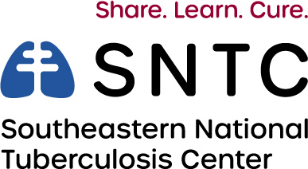 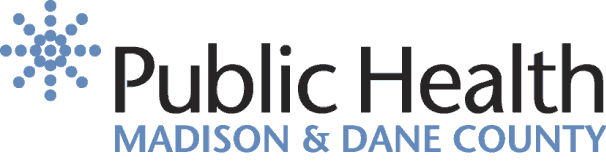 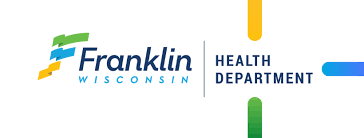 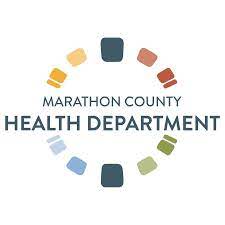 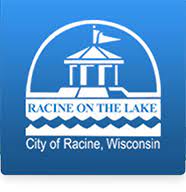 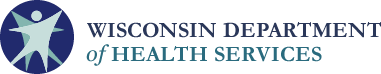 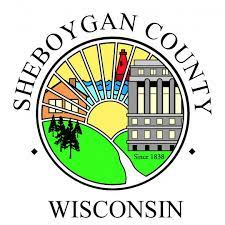 